Расписание ЕГЭ-2024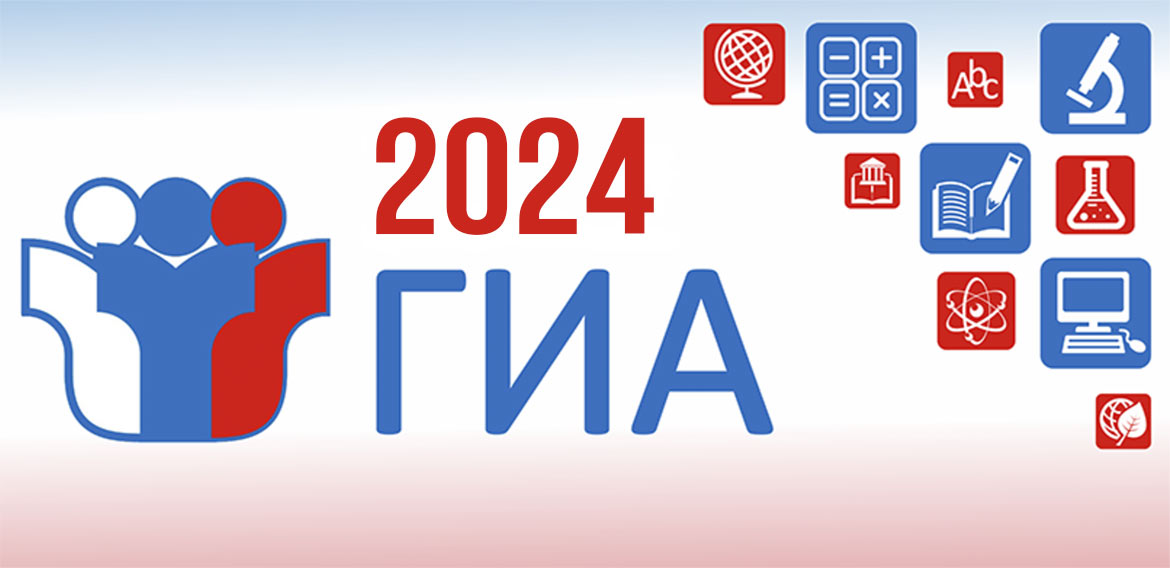 Основной период:23 мая - география, литература, химия;28 мая - русский язык;31 мая - математика (база и профиль);4 июня - обществознание;7, 8 июня - информатика;10 июня - история, физика;13 июня - биология, иностранные языки (письменно);17, 18 июня - иностранные языки (устно).Резервные дни: 20 июня - русский язык, 21 июня - география, литература, физика, 24 июня - математика, 25 июня - информатика, обществознание, химия, 26 июня - иностранные языки (устно), история, 27 июня - биология, иностранные языки (письменно), 1 июля - по всем учебным предметам.Дополнительный период:4 сентября - русский язык;     9 сентября - математика (база);23 сентября - математика (база), русский язык.